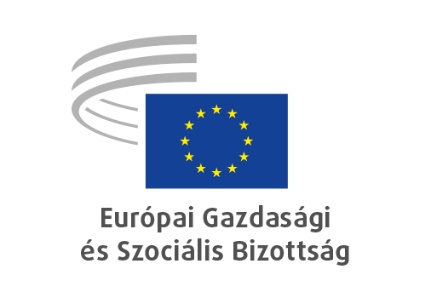 Brüsszel, 2022. július 27.ÁLLÁSFOGLALÁS: AZ EURÓPAI GAZDASÁGI ÉS SZOCIÁLIS BIZOTTSÁG HOZZÁJÁRULÁSA AZ EURÓPAI BIZOTTSÁG 2023. ÉVI MUNKAPROGRAMJÁHOZAz EGSZB hozzájárulása az Európai Bizottság 2023. évi munkaprogramjáhozFőbb pontokAz EGSZB azt kéri, hogy a stratégiai előrejelzési tevékenységek során sokkal hangsúlyosabban vegyék figyelembe a geopolitikai fejleményeket. Az egymást követő sokkhatások rámutatnak arra, hogy mennyire fontos egy reziliensebb európai gazdaság kiépítése és a különböző válságok másodlagos hatásainak (infláció, energia- és nyersanyagár-emelkedés és ellátási hiányok, az ellátási lánc zavarai) tompítása. A válság utáni helyreállítás előmozdítása érdekében az Európai Bizottságnak és a tagállamoknak olyan szakpolitikákat és kezdeményezéseket kell kijelölniük – illetve törekedniük kell ezek megvalósítására –, amelyek egyszerre teremtenek gazdasági, társadalmi és környezeti előnyöket, azaz erősítik az üzleti környezetet, javítják a munka- és életkörülményeket, és elősegítik a klímasemleges és körforgásos gazdaságra való átállást.Az EU helyreállítása és válságokkal szembeni rezilienciája alapvetően a fenntartható növekedéstől, a társadalmi konvergenciától, valamint a foglalkoztatás és a foglalkoztatási feltételek kedvező alakulásától függ, az európai zöld megállapodással, a szociális jogok európai pillérével és az arra vonatkozó cselekvési tervvel, valamint a fenntartható fejlődési célokkal összhangban. Ennek fényében az EGSZB egy felülvizsgált és kiegyensúlyozott, jólétorientált gazdaságirányítási keretet szorgalmaz. A gazdasági és monetáris unió elmélyítése együtt jár a gazdasági kormányzás megerősítésével, beleértve a bank- és tőkepiaci unió kiteljesítését, valamint az európai szemeszter szerepének megerősítését a növekedés, a kohézió, az inkluzivitás, a versenyképesség és a konvergencia fokozásában.Az európai társadalmakat már eddig is súlyosan érintette a világjárvány, az ukrán válság pedig egy újabb hatalmas sokkhatás, amelyet leginkább társadalmaink legkiszolgáltatottabb helyzetben lévő tagjai éreznek meg. Az elkövetkező uniós politikákban a szolidaritást és a társadalmi konvergenciát is irányadó elvnek kell tekinteni: az ukrajnai háborúra adott válaszlépéseknek mindenki megfizeti az árát, és gondoskodnunk kell arról, hogy ezek a terhek igazságosan legyenek elosztva. Az uniós tagállamoknak megfelelő költségvetési mozgástérrel kell rendelkezniük a negatív gazdasági és társadalmi hatások ellensúlyozására. Az EGSZB ennek kapcsán megismétli, hogy óva int az általános mentesítési rendelkezés idő előtti deaktiválásától. Az Európai Bizottság további megbeszéléseket folytathatna a tagállamokkal a lehetséges hosszú távú eszközökről, pl. egy munkanélküliségi viszontbiztosítási rendszerről, a rendszerszintű problémák kezelése érdekében, amelyeket a jelenlegi válság csak súlyosbított. A SURE-mechanizmus hatásait és lehetséges további felhasználási lehetőségeit is meg kellene vizsgálni, és megvitatni a szociális partnerekkel.Az uniós energiapolitikának reálisnak kell lennie, úgy kell segítenie az energetikai unió felépülését és az éghajlat-politikai célok elérését, hogy az ne rójon többletterhet a kiszolgáltatott helyzetben lévő fogyasztókra és munkavállalókra, és ne ássa alá az európai vállalkozások versenyképességét. Az EU-nak úgy kell törekednie az ambiciózus éghajlat-politikai célkitűzések megvalósítására, hogy közben a vállalkozások és a polgárok számára megfizethető áron biztosítja az energiaellátás stabilitását és biztonságát. A folyamat sikerének biztosítása érdekében elegendő magán- és közberuházást kell mozgósítani.Nagyon fontos, hogy a polgárok sikeres jövőjének biztosítása érdekében ne tévesszük szem elől az EU olyan hosszú távú szükségleteit, mint a 2050-ig megvalósítandó klímasemlegesség, illetve a szegénység és a társadalmi kirekesztés elleni küzdelem. Emellett az EU-nak meg kell erősítenie egészségügyi ágazatának kapacitását, méghozzá abból a szempontból, hogy az ellátás iránti növekvő igények, valamint az esetleges jövőbeli világjárványok kezelése érdekében javuljon a kutatás és jobb módszerek álljanak rendelkezésre. Minden politika, program és intézkedés átfogó és szerves céljaként kell alkalmazni a fenntartható fejlődés megközelítését. Az EGSZB támogatta az európai zöld megállapodás végrehajtását, és rámutatott arra, hogy annak társadalmilag méltányos módon, az európai élelmezésbiztonság, valamint a megfizethető energiaellátás biztonságának garantálása mellett kell végbe mennie. Életbevágó, hogy a polgárokat és érdekelt csoportokat támogassák az arra irányuló fellépésükben, hogy tevőlegesen részt vegyenek az alacsony szén-dioxid-kibocsátású társadalomra való átállásban.Intézkedéseket kell hozni az érdekelt felekkel és társadalmi csoportokkal folytatott és az azok közötti civil párbeszéd javítása érdekében, hogy a polgárok magukénak érezzék az őket közvetlenül érintő szakpolitikákat, és valóban részt vegyenek azokban, előmozdítva a polgárok szerepét Európa jövőjének építésében. Az online eljárásokat ki kell egészíteni a civil társadalmi szervezetekkel folytatott strukturált párbeszéddel a politikai döntéshozatal minden szakaszában, beleértve a végrehajtási és értékelési szakaszt is. Az emberek igényeinek kielégítése érdekében fontos az Európa jövőjéről szóló konferencia javaslatainak nyomon követése. Az EGSZB készen áll arra, hogy szerepét betöltve biztosítsa a konferencia eredményeinek megfelelő nyomon követését, ha pedig konventet szerveznek, az EGSZB-nek kiemelt szerepet kell játszania.GAZDASÁGI ÉS MONETÁRIS UNIÓ, GAZDASÁGI ÉS TÁRSADALMI KOHÉZIÓA határon átnyúló tevékenységet végző távmunkások és munkáltatóik adóztatása Főbb pontokAz EGSZB:elismeri azokat a sajátos kihívásokat, amelyeket a határokon átnyúló távmunka elterjedése jelent a mai nemzetközi adórendszerek számára. Ez különösen a bérek és a vállalati nyereség adóztatását érinti,egyetért az Európai Bizottsággal (EB) abban, hogy a határon átnyúló tevékenységet végző távmunkások jövedelmük kettős adóztatásával szembesülhetnek, ami hosszadalmas és költséges jogvitákhoz vezethet a munkavállaló és a tagállamok adóhatóságai között,emlékeztet arra, hogy a vállalati nyereség adózása szempontjából a nemzetközi tevékenységet végző távmunkásoknál fennáll annak a veszélye, hogy a vállalat véletlenül állandó telephelyet hoz létre a saját országától eltérő országban. Ha egy másik országban hoz létre állandó telephelyet, a vállalat kénytelen pontosan megosztani a társasági jövedelmét a két helyszín között, és így különböző bejelentési kötelezettségek és adókötelezettségek vonatkoznak rá,hangsúlyozza, mennyire fontos az adórendszerek további korszerűsítése, hogy megfeleljenek a mai munkakörnyezet igényeinek. A nemzetközi társaságiadó-keretet nemrégiben dolgozták át az OECD/G20 inkluzív adóügyi keretre vonatkozó intézkedéscsomagról szóló megállapodással, amely két pillérből áll,hangsúlyozza, hogy a szabályoknak mind a munkavállalók, mind a munkáltatók számára egyszerűnek kell lenniük. Az egyik lehetőség az lenne a tagállamok számára, ha megállapodnának abban, hogy a munkavállalót csak akkor adóztatják meg, ha az országban töltött munkanapok száma naptári évenként meghaladja a 96 napot. Az EGSZB megjegyzi, hogy az OECD/IF adóügyi munkája során egy többoldalú eszközt (MLI) használtak az új adószabályok időben történő végrehajtásának megkönnyítésére,arra bátorítja az Európai Bizottságot, hogy vizsgálja meg, hogy lenne-e lehetőség egy egyablakos ügyintézés bevezetésére, mint amilyen a héa területén működik. Ez a rendszer a munkáltatót kötelezné arra, hogy a határon átnyúló tevékenységet végző távmunkások esetében jelentse a távmunkások által a lakóhelyük szerinti országban és a munkáltató székhelye szerinti országban ledolgozott napok számát.A digitális gazdaság adóztatásaFőbb pontokAz EGSZB:azt javasolja, hogy amint nemzetközi megállapodás születik az OECD/G20-ak inkluzív keretének az adóztatási jogok újraelosztásával kapcsolatos 1. pilléréről, gyorsan hajtsák végre a vonatkozó szabályokat az EU-ban, más jelentős kereskedelmi partnerekkel összehangoltan, illetve azoknál is hasonló kezdeményezést indítva,úgy véli, hogy az EU vezető szerepet játszhat a digitális gazdaság adóztatásában. Ezt a szerepet azonban az OECD/G20-ak nemzetközi megállapodása keretében kell betölteni, ahogyan az a 2. pillér esetében is történt az adóalap-erózió elleni mechanizmus kapcsán,hangsúlyozza, hogy az EU-ban a lehető leghamarabb végre kell hajtani az 1. és a 2. pillért is, és ezáltal magas fokú összhangot kell elérni az OECD/G20-ak szintjén megtárgyalandó nemzetközi megállapodással. Az 1. és 2. pillért átfogó, egymással integrált szabályozási csomagoknak kell tekinteni,megjegyzi, hogy a digitális gazdaság adóztatására irányuló európai jogalkotási kezdeményezés nagyban elősegítheti a belső piac működését, és a különálló nemzeti kezdeményezésekhez képest kétségtelenül hatékonyabb keretet eredményezhet,az 1. pillérről szóló olyan nemzetközi megállapodás megkötését kéri, amely lehetőség szerint tartózkodik a túlságosan összetett szabályoktól, célja pedig az átláthatóság, a kiszámíthatóság, az adminisztráció egyszerűsítése, valamint a megfelelési költségek alacsonyan tartása. Egy túlbonyolított rendszer ugyanis lehetőséget teremthet az újonnan elfogadott szabályok megkerülésére, csökkentve azok hatékonyságát,hangsúlyozza, hogy a digitális vállalkozásokra vonatkozó, megfelelően kidolgozott nemzetközi adójogszabályoknak nagy szerepük van az adókijátszási és az adókikerülési gyakorlatok megakadályozásában, valamint egy méltányos, stabil és progresszív adózási rendszer kialakításában.A központi értéktárakról szóló rendelet felülvizsgálataFőbb pontokAz EGSZB:úgy véli, hogy az Európai Bizottság által a központi értéktárakról szóló rendelet felülvizsgálata során azonosított öt fő kérdésre javasolt megoldások általában véve elégségesek és hatékonyak,üdvözli az Európai Bizottság kezdeményezéseit a meglévő passzportálási követelmények értesítéssel történő felváltására, valamint a felügyeleti kollégiumokra vonatkozó javaslatot,a banki jellegű kiegészítő szolgáltatások nyújtását illetően lehetőségeket lát a monetáris bázison keresztül történő elszámoláson alapuló megoldásokban. A TARGET2-Securities (T2S) értékpapír-elszámolási platform nagyobb mértékű használata csökkentené a kockázatokat,azt ajánlja, hogy az Európai Bizottság meglévő javaslatát egészítsék ki a T2S európai értékpapír-elszámolási infrastruktúrában betöltött központi szerepét elismerő rendelkezésekkel,megjegyzi, hogy a kötelező kényszerbeszerzések előírására vonatkozó „kétlépcsős” megközelítést mindaddig nem szabad fontolóra venni, amíg nem vizsgálják meg a meghiúsult kiegyenlítések okait, és nem tisztázzák az egyéb intézkedések hatékonyságát,intézkedéseket ajánl az értékpapír-kiegyenlítési „irányítási láncok” lerövidítésére, és javasolja az „előzetes megfeleltetés” módszer széles körű alkalmazásának megvizsgálását a meghiúsult kiegyenlítések csökkentése érdekében,figyelmeztet arra, hogy a megosztott könyvelési technológián (DLT) alapuló kísérleti rendszer létrehozása nem teremthet precedenst a piaci magatartás és a befektetővédelem meglévő normáinak csökkentésére. A partnerkockázat csökkentése érdekében a központi értéktáraknak kulcsszerepet kell játszaniuk a megosztott könyvelési technológiai hálózatok kezelésében,javasolja, hogy a központi értéktárak, a kibocsátók és a résztvevők hozzanak létre egy mechanizmust az európai szankciók végrehajtása szempontjából releváns adatok cseréjére és megosztására.FOGLALKOZTATÁS- ÉS SZOCIÁLPOLITIKA, UNIÓS POLGÁRSÁGCovid19 – Az uniós felkészültség és reagálás fenntartása: előretekintésFőbb pontokAz EGSZB:úgy véli, hogy az EU-nak ki kell alakítania egy azonnali reagálási képességet, hogy gyorsan tudjon reagálni az egészségügyi szükséghelyzetekre. Ez a stratégia magába foglalná a prevenció (oltás, járványügyi intézkedések a megelőzésre, oktatás, kommunikáció stb.), a gyógyítás (gyógyszerek, betegellátás, orvosi rehabilitáció, gondozás stb.), a rehabilitáció (munkahelyi, iskolai) és a tartós ápolás-gondozás (kiemelve a hosszú Covidban szenvedőket) minden elemét,úgy véli, hogy a védőoltás a prevenció egyik alappillére, és hogy az EU oltási stratégiáját naprakésszé kell tenni és hozzá kell igazítani az aktuális fejleményekhez,alapvető fontosságúnak tartja annak biztosítását, hogy a Covid19-tesztek járványügyi szempontból megbízhatóak és reprezentatívak legyenek, és hasznos referenciapontokat biztosítsanak a gyors reagáláshoz. Az antigén gyorsteszteknek meg kell felelniük az e célra létrehozott uniós jegyzékben feltüntetett teljesítménykritériumoknak,kiemeli a szellőztetés mint a megelőzés eszköze jelentőségét, és javasolja a maszkviselés folytatását a zsúfolt, rosszul szellőztethető helyiségekben és a tömegközlekedésben, valamint a közösségi kontaktusok korlátozását és a kézfertőtlenítő szerek használatát,úgy véli, hogy a járványügyi felügyeletet a közösségen belüli fertőzések intenzitására, a súlyos betegségek hatására és az oltóanyagok hatékonyságára vonatkozó megbízható becslésekre kell összpontosítani. A tagállamoknak stratégiákat kell kidolgozniuk az akut légzőszervi fertőzésekre vonatkozó elsődleges és másodlagos ellátáson alapuló sentinel surveillance rendszerek visszaállítására, kiegészítve más nyomonkövetési rendszerek, például szennyvízmegfigyelési rendszer megerősítésével. Az EU-nak és a tagállamoknak közösen kell kialakítaniuk egy egységes jelentéstételi rendszert,javasolja, hogy szervezzenek figyelemfelkeltő tevékenységeket annak érdekében, hogy a polgárok jobban megértsék az elfogadott intézkedéseket és azok jelentőségét. Az EU és a WHO anyagokat biztosíthatna ezekhez a tevékenységekhez,javasolja, hogy a tagállamok hozzanak létre egy nyomonkövetési és értékelési rendszert az álhírek kiszűrése és a szakmailag minősített információk feltüntetése érdekében, amelynek a polgárok anyanyelvén kell rendelkezésre állnia,javasolja, hogy készüljön egy olyan szakmai protokoll, mely magába foglalja a gyógyítás minden feladatát, és melynek állandóan frissített változata online formában is elérhető az EU valamennyi hivatalos nyelvén. A rehabilitációnak kiemelt szerepet kell kapnia a protokollban, és azt az illetékes egészségügyi szolgálatoknak kell kínálniuk, akár az iskolában, akár a munkahelyen.A nőkkel szembeni erőszak elleni küzdelemFőbb pontokAz EGSZB:üdvözli azt a jogalkotási innovációt, amely szerint a nőkkel szembeni erőszak elleni küzdelemről szóló irányelv egy interszekcionális megközelítés jegyében jön létre. A társadalom részéről széles körű igény mutatkozott egy ilyen irányelvre,úgy véli, hogy az ilyen erőszak elleni küzdelemre irányuló politikák nem lehetnek semleges politikák, hanem azokat világos és egyértelmű nemi szempontok alapján kell kidolgozni, amelyeket úgy kell kialakítani, hogy megkönnyítsék e politikák szükségességének megértését, és elősegítsék hatékonyságukat,úgy véli, hogy az irányelvnek ki kell terjednie a nők elleni erőszak minden formájára, így többek között az intézményi erőszakra, a szexuális és reproduktív kizsákmányolásra, a munkahelyi zaklatásra, a nemi alapú családi erőszakra, a pszichoaktív anyagokkal történő befolyásolásra, az utcai zaklatásra, a nem és/vagy társadalmi nem alapján történő szexuális zaklatásra, a fogyatékossággal élő nők kényszersterilizálására,hangsúlyozza, hogy a nők elleni erőszakot az EUMSZ 83. cikkének (1) bekezdésében említett, uniós bűncselekmények közé kellene sorolni,véleménye szerint a szociális párbeszédnek és a kollektív tárgyalásoknak konkrét intézkedéseket kellene tartalmazniuk arra vonatkozóan, hogy garantálva legyen, hogy a nőkkel szembeni erőszak áldozatainak megmarad a munkája, illetve hogy biztosított legyen azoknak az áldozatoknak a munkaerőpiaci integrációja is, akiknek nincs munkájuk,hangsúlyozza, hogy mindemellett különös figyelmet kell fordítani a fogyatékossággal élő nőkre, az etnikai és/vagy kulturális kisebbségekhez tartozó nőkre és lányokra, például a romákra és a migráns nőkre, különösen a rendezetlen jogállású nőkre, valamint a háború elől menekülő lányokra és nőkre,arra kéri az Európai Bizottságot, hogy az egészségügyi szolgáltatásokat, köztük a szexuális és reproduktív egészségügyi szolgáltatásokat is vegye fel az áldozatoknak nyújtott alapvető segítő szakszolgálatok közé, és arra biztatja az összes uniós tagállamot, hogy sürgősen hárítsanak el minden akadályt a sürgősségi fogamzásgátláshoz és a nemi erőszak utáni önkéntes terhességmegszakítást nyújtó szolgáltatásokhoz való hozzáférés elől.Nemek közötti egyenlőségFőbb pontokAz EGSZB:hangsúlyozza, hogy a nemek közötti egyenlőség fenntartható javításának sikeressége a nemek közötti egyenlőség egész életre kiterjedő kultúrájának ápolásában áll, amely a teljes életciklust lefedi, és az egyes életszakaszok jellemzőihez és igényeihez igazított intézkedéseket biztosít,kéri a tagállamokat, hogy oktatáspolitikájukon keresztül mozdítsák elő a nemi szempontból semleges oktatást, tekintettel mind az ismeretekre, mind a szociális készségekre, valamint a nemi sztereotípiáktól mentes tanulási környezetet,azt ajánlja, hogy a tagállamok az Európai Bizottság támogatásával, valamint a szociális partnerekkel és a megfelelő civil társadalmi szervezetekkel együtt indítsanak széles körű figyelemfelhívó és tájékoztató kampányt a nemek közötti egyenlőség egész életre kiterjedő kultúrájának népszerűsítésére,úgy véli, hogy alapvető a nők általános munkaerőpiaci részvétele előtt álló akadályok felszámolása. A jogszabályi keretek mellett a gyakorlati szabályokat a szociális partnerek közötti kollektív tárgyalások kínálta lehetőségek felhasználásával kell meghatározni,alapvetően fontosnak tartja annak előmozdítását, hogy a nők vezetői pozíciókat töltsenek be a vállalkozásokban és az állami szervezetekben, és arra kéri a tagállamokat, az üzleti szervezeteket és a szociális partnereket, hogy indítsanak nőknek szóló képzési és mentorprogramokat,úgy véli, hogy a nők vállalkozása előtt álló akadályokat is fel kell számolni. A forráshoz jutás a vállalkozás előfeltétele, ezért biztosítani kell a nők egyenlő hozzáférését mind a magánfinanszírozáshoz, mind az állami finanszírozáshoz,kéri, hogy fordítsunk kellő figyelmet a nemek közötti egyenlőségre az ukrajnai menekültek helyzetének kezelésekor. Ez vonatkozik a gyermekek gondozáshoz való hozzáférésére és az oktatásban való részvételükre, a nők színvonalas foglalkoztatáson keresztül történő munkaerőpiaci integrációjára, valamint a szexuális és reproduktív egészségügyi szolgáltatásokhoz való hozzáférésre.KÖZLEKEDÉS, ENERGIA, INFRASTRUKTÚRA ÉS INFORMÁCIÓS TÁRSADALOMDigitális identitás, adatszuverenitás és az igazságos digitális átálláshoz vezető út az információs társadalomban élő polgárok számáraFőbb pontokAz EGSZB:úgy véli, hogy a digitális forradalom nem ronthatja az emberek életét azáltal, hogy a benne való részvétel kötelezővé válik. Annál is inkább, mert a polgárok úgy érezhetik, hogy kénytelenek a digitális világ részévé válni, amely ugyanakkor nem egy demokratikusan vezérelt világ,a digitális identitásnak, a digitális fizetési eszközöknek, valamint a virtuális és kiterjesztett valóságon alapuló platformoknak fizikai létezésünk kiegészítő eszközeinek kell maradniuk, és nem léphetnek teljes mértékben és erőszakosan más egzisztenciális minták helyébe,minden olyan kezdeményezésnek, amelynek célja a polgárok integrálása az európai digitális személyazonosító rendszerbe, hatásvizsgálatokon és átfogó szociológiai felméréseken kell alapulnia. A végső döntést csak a polgárok tájékoztatáson alapuló, szabadon kifejezett jóváhagyásával szabad meghozni,az EU-nak továbbra is éberen figyelnie kell a digitalizáció polgárokra, munkavállalókra és vállalkozásokra gyakorolt hatását. A mindenki által elfogadott, demokratikus és méltányos digitális társadalomnak figyelembe kell vennie a következőket: a globális technológiai infrastruktúra fenntartásához a hét minden napján, napi 24 órában szükséges rendkívül nagy mennyiségű energia, amellyel biztosítható a digitális rendszerhez való folyamatos és biztonságos hozzáférés,az emberi interakciók digitalizálásának és automatizálásának hatása az életminőségre és a munkafeltételekre. Egyértelmű, hogy a digitális eszközök hatással vannak az emberi kapcsolatokra, az elmagányosodásra, a mentális egészségre, a kognitív és érzelmi intelligenciára, valamint a társadalmi elidegenedésre,azok a politikai, gazdasági és társadalmi intézkedések, amelyek szükségesek ahhoz, hogy a társadalom alkalmazkodni tudjon a munkaerőpiacon bekövetkező, drámai léptékű mennyiségi változásokhoz,kiberbiztonság.Ellátásbiztonság és megfizethető energiaFőbb pontokEurópának hatékony energiatervre van szüksége, amely energiahiány esetére különböző forgatókönyveket tartalmaz. Ezt az EU-nak és a tagállamoknak közösen kell kidolgozniuk, beleértve azt is, hogy az egyes forgatókönyvek esetén milyen válaszlépéseket kell tenni, illetve hogy miként lehet hatékonyan felhasználni és hogyan kellene továbbfejleszteni a meglévő energia-infrastruktúrát.A harmadik országok által szolgáltatott energia gazdasági és politikai befolyása hatással van az EU-ra. Most már egyértelmű, hogy csökkenteni kell az olyan országok által szállított energiától való túlzott függőséget, amelyek nem osztják az uniós értékeket. Az ideális megoldás az lenne, ha növelnénk Európában a nem fosszilis villamos energia termelését és felhasználását, hogy az kielégítse a villamosenergia-igényt.Az EGSZB létfontosságúnak tartja a fenntartható energiarendszereknek – vagyis az ellátásbiztonságnak, az elfogadható költségeknek és áraknak, valamint a környezeti fenntarthatóságnak – a folyamatos és következetes szem előtt tartását.Sürgősségi intézkedésként a fogyasztóknak nyújtott közvetlen támogatás a legreálisabb lehetőség. A válság enyhítését célzó valamennyi támogatási intézkedésnek ideiglenesnek kell lennie, és a leghátrányosabban érintett csoportokra: a polgárokra, a kisvállalkozásokra és az energiaigényes iparágakra kell irányulnia. A fogyasztóknak ki kell majd venniük a részüket a gázfogyasztás csökkentését célzó erőfeszítésekből.A helyzet megoldására csak átmeneti jellegű intézkedéseket kellene alkalmazni a tagállamokban, elkerülendő az uniós piacok túl hosszú ideig tartó torzítását. Az energiaforrások szén-dioxid-kibocsátásának csökkentését továbbra is kiemelt célkitűzésnek kell tekinteni.Az ukrán vezetői engedélyek elismeréseFőbb pontokMivel az EGSZB megfelelőnek tartja a javaslat tartalmát, és részéről további megjegyzést nem kíván hozzáfűzni, úgy határozott, hogy a javaslattal kapcsolatban támogató véleményt bocsát ki.Irányelv az energiahatékonyságrólFőbb pontokMivel az EGSZB megfelelőnek tartja a javaslat tartalmát, és részéről további megjegyzést nem kíván hozzáfűzni, úgy határozott, hogy a javaslattal kapcsolatban támogató véleményt bocsát ki.EGYSÉGES PIAC, TERMELÉS ÉS FOGYASZTÁSFogyasztók és zöld átállásFőbb pontokAz EGSZB:hangsúlyozza, hogy az információkat rendszeresen a fogyasztók rendelkezésére kell bocsátani,sürgeti az Európai Bizottságot, hogy tegyen tanúbizonyságot ambíciójáról azzal, hogy jogszabályban rögzíti a javíthatóság jelölésének elvét a szórakoztatóelektronikai termékek és az elektromos háztartási gépek esetében,úgy véli, hogy az Európai Bizottságnak a termékek tartósságának egyszerű és összehangolt feltüntetésére irányuló elv érvényesítésében is előrelépést kell elérnie az elkövetkező években,véleménye szerint támogatni kell az új szerelők képzését és a jelenleg aktívak képességeinek fejlesztését,arra is kéri Európát, hogy csökkentse a nyersanyagoktól való függőségét annak érdekében, hogy megerősítse javítási képességét és pótalkatrészekkel való ellátottságát,úgy véli, hogy a fogyasztót jobban meg kell védeni a kötelező, illetve a kereskedelmi jótállás fogalmának összekeverésétől, valamint elő kell segíteni a javítás elsőbbségét az új termékre cseréléssel szemben anélkül azonban, hogy korlátoznák a fogyasztók szabad választását a jogorvoslati lehetőségek tekintetében,úgy gondolja, hogy a fogyasztói szerepvállaláson kívül a megtévesztő reklám elleni jobb védekezést is meg kell erősíteni,véleménye szerint szükség van a környezeti állítások ellenőrzésére szolgáló kapacitások megerősítésére is,úgy véli, hogy az Európai Bizottságnak nagyobb hangsúlyt kellene fektetnie az uniós ökocímkére és a címkézés terén a tanúsítási eljárások szükségességére,kéri az EU-t, hogy erősítse meg a termékek környezeti jellemzőivel kapcsolatban bejelentést tévő személyek védelmét, továbbáarra kéri az Európai Bizottságot, hogy a felelős fogyasztás kérdéseivel kapcsolatban fokozza a fogyasztói tudatosságot.Fenntartható vállalatirányításFőbb pontokAz EGSZB:üdvözli a javaslatot, és úgy véli, hogy az fontos lépés egy olyan, a fenntartható vállalatirányításra és a vállalati átvilágításra vonatkozó koherens uniós jogalkotási keret létrehozása felé, amely a vállalkozások és az igazgatók kötelességének tekinti és ezzel előmozdítja az emberi jogok tiszteletét, illetve egyenlő versenyfeltételek biztosítására törekszik az EU-ban,hangsúlyozza az üzleti vállalkozások emberi jogi felelősségére vonatkozó ENSZ-irányelvek fontosságát, és szakpolitikai koherenciát szorgalmaz a nemzeti politikák és az olyan európai jogszabályok között, amelyek hasonló területeket fednek le vagy szintén tartalmaznak átvilágításra vonatkozó szabályokat,felhívja a figyelmet arra, hogy a politikai döntéshozóknak szem előtt kell tartaniuk az mkkv-k kihívásokkal teli helyzetét, és biztosítaniuk kell, hogy amint hatályba lépnek az átvilágítási kötelezettségre vonatkozó jogszabályok, európai és nemzeti szinten egyaránt rendelkezésre álljanak támogatási eszközök;hangsúlyozza, hogy a vállalati átvilágítás olyan folyamat, amelynek sikeréhez fontos, hogy bevonják a szakszervezeteket és a munkavállalók képviselőit,aggodalmát fejezi ki amiatt, hogy az Európai Bizottság javaslata számos nem egyértelmű jogi fogalmat tartalmaz, amelyek szabadon értelmezhetők. Ezért úgy véli, hogy pontosabban meg kell határozni ezeket a fogalmakat,fel kell ismerni, hogy az átvilágítás kockázatalapú megközelítést igényel, és magában foglalhatja a kockázatértékelésen alapuló rangsorolást.Kkv-k, szociális vállalkozások, kézművesek és szabadfoglalkozásúak: „Irány az 55%!”Főbb pontokAz EGSZB:úgy véli, hogy a mikro-, kis- és középvállalkozások (mkkv-k) sürgős támogatásra szorulnak a zöld átállás lehető legjobb megértése és kezelése érdekében,kéri egy olyan, nagymértékben testreszabott megoldásokból, valamint jól célzott szakpolitikákból és intézkedésekből álló átfogó program kidolgozását, amelynek célja, hogy támogassa az mkkv-kat az üzleti műveleteik és tevékenységük kapcsán a zöldre váltás és a jogszabályoknak való megfelelés terén felmerülő valamennyi kérdésben,úgy véli, hogy az mkkv-k azonnali és célzott rövid távú támogatása kulcsfontosságú a világjárványt követő gazdasági talpra állásuk előmozdításához és ahhoz, hogy segítséget kapjanak az ukrajnai orosz invázió következményeinek – például a magas energiaáraknak, valamint a nyersanyag- és termékhiánynak – a kezeléséhez,javasolja, hogy az mkkv-k erőforrás-hatékonyságának javítása érdekében hozzanak létre „körforgásos központokat” a különböző régiókban. A cél az volna, hogy erősítsük az ágazatokon átnyúló együttműködést a vállalkozások között, és elősegítsük az új gyakorlatok és eljárások kifejlesztését, beleértve az új technológiák demonstrálását is,arra kéri az EU-t és a tagállamokat, hogy gyorsítsák fel az mkkv-k zöld beruházásait azáltal, hogy támogató, kiszámítható és ösztönző szabályozási környezetet alakítanak ki,kiemeli, hogy szoros együttműködésre van szükség az oktatási szolgáltatók és az mkkv-k között a zöld átálláshoz szükséges kompetenciákat és készségeket – többek között az alkalmazottak és a vállalkozók továbbképzése és átképzése révén – biztosító képzés formálásában,sürgeti az mkkv-k által kidolgozott zöld megoldások kereskedelmének előmozdítását, többek között a közbeszerzés keretében is.Az európai cselekvés hiányából fakadó költségek – az egységes piac előnyeiFőbb pontokAz EGSZB:úgy véli, hogy az egységes piac a jólét társadalmi és gazdasági konvergencia révén történő javításáról szól, amelynek célja az egyenlőtlenségek csökkentése és annak biztosítása, hogy a súlyosbodó társadalmi egyenlőtlenségek végül ne váljanak az európai integráció útjában álló komoly akadályokká,véleménye szerint a belső piacot potenciálisan akadályozó nemzeti jogszabályi szövegekről értesíteni kell az Európai Bizottságot, és véleményezni és értékelni kell azokat,kéri a már megtárgyalt és megszavazott irányelvek – például a minőségi jogalkotási csomag – hatékony végrehajtását és érvényesítését is,úgy véli, hogy a digitális szolgáltatásokról szóló jogszabály és a digitális piacokról szóló jogszabály kulcsfontosságú lépést jelent a digitális piacok szolgáltatói közötti egyenlő versenyfeltételek megteremtésében,összehangolt megközelítést javasol a tagállamok között az ukrajnai válság által érintett termékek forgalmazásával kapcsolatban,megjegyzi, hogy az EU-nak még mindig 27 tőke- és pénzügyi piaca van, amelyek nem működnek egyként, ez pedig korlátozza az egységes piac lehetőségeit,azon a véleményen van, hogy „nyitott stratégiai autonómiát” kell alkalmazni, különösen a kulcsfontosságú ágazatokban.MEZŐGAZDASÁG, VIDÉKFEJLESZTÉS ÉS KÖRNYEZETVÉDELEMAz uniós földrajzi jelzések rendszerének felülvizsgálataFőbb pontokAz EGSZB:üdvözli az Európai Bizottság kezdeményezését, amellyel olyan új rendeletre irányuló javaslatot terjeszt elő, amely megerősítené a mezőgazdasági termékek, szeszes italok és borok földrajzi árujelzőinek jelenlegi rendszerét. A földrajzi árujelzőknek a vidéki térségek fejlődéséhez, valamint közösségi, táji és kulturális örökségük megőrzéséhez való hozzájárulása alapvető fontosságú, így helyénvaló, hogy rendszerük a lehető legjobb és leghatékonyabb legyen. Ez a munka egyes régiókhoz kapcsolódik, amelyek szakértelme, sajátos jellemzői és kultúrája már jóval azelőtt is létezett, hogy uniós jogalapot határoztak volna meg hozzá. Alapvető fontosságú ennek a rendszernek a megőrzése és a minél magasabb szintű védelem biztosítása,úgy véli, hogy a földrajzi árujelzők igen sajátos rendszert alkotnak, amelyben a földrajzi árujelző sokkal többet jelent egy szellemitulajdon-jognál, így nem kezelhető védjegyként. Az EGSZB ezért arra kéri az uniós intézményeket, hogy gondosan mérjék fel annak szükségességét és hozzáadott értékét, hogy a földrajzi árujelzők kezelésével kapcsolatos feladatokat a Mezőgazdasági és Vidékfejlesztési Főigazgatóságról egy külső ügynökségre ruházzák át. Fontos lenne annak értékelése is, hogy a kijelölt ügynökség rendelkezik-e az átruházott feladatok szakszerű ellátásához szükséges szakértelemmel és tudással. Továbbra is a Mezőgazdasági és Vidékfejlesztési Főigazgatóságnak kell a földrajzi jelzések kezeléséért felelős legfőbb szereplőnek lennie,úgy véli, hogy a hatáskörök átruházását a rendelet főszövegében részletesen szabályozni kell, és az adminisztratív feladatokra kell korlátozni. A földrajzi árujelzők alkalmazására, módosítására, törlésére vagy kifogásolására vonatkozó minden döntést szigorúan a Mezőgazdasági és Vidékfejlesztési Főigazgatóság hatáskörében kell tartani,arra kéri a társjogalkotókat, hogy a rendeletbe foglaljanak bele olyan intézkedéseket, amelyekkel népszerűsíteni lehet a földrajzi árujelzők rendszerét a termelők körében, különösen a földrajzi árujelzők rendszerében alulreprezentált régiókban.A fenntartható termékekre vonatkozó kezdeményezés, beleértve a környezetbarát tervezésről szóló irányelvet isFőbb pontokAz EGSZB:nagyra értékeli a körforgásos gazdaságra vonatkozó cselekvési tervben foglalt harmonizált javaslatokat, és a jelen véleményében különösen támogatja az utat, amely a termékek fenntarthatóbbá tételéhez vezet. Ugyanakkor rámutat arra, hogy a környezettudatos tervezésről szóló új rendeletjavaslat a számos, felhatalmazáson alapuló jogi aktus miatt hosszabb szakaszokon továbbra is bizonytalan,gyorsabb és ambiciózusabb végrehajtást javasol, de külön felhívja a figyelmet arra, hogy ez a körforgásos gazdaságon alapuló út csak valamennyi gazdasági szereplő – termelők, fogyasztók, munkavállalók – és a hatóságok megfelelő bevonásával és tájékoztatásával lehet sikeres,üdvözli a rendelet új elemeit, mint például a hatály kiterjesztését, az új környezettudatos tervezési követelményeket (tartósság, javíthatóság, újrafeldolgozás, környezeti hatás, CO2‑kibocsátás stb.), illetve a digitális termékútlevél és a címkék segítségével megvalósuló tájékoztatási követelményeket, melyeket illetően – különösen a fogyasztók tekintetében – hangsúlyozza a helyes és megfelelő tájékoztatás fontosságát,támogatja az eladatlan – azaz: új, visszaküldött vagy javítható – áruk megsemmisítésének tilalmát. Üdvözli továbbá, hogy a rendelet a körforgásos csomaggal együttesen fellép az olyan, valós problémák ellen, mint például a „zöldrefestés” vagy az elavulás,pártolja a környezettudatos tervezéssel foglalkozó fórumot, egy támogató szervet, amely számos feladatot lát el a végrehajtás során. Itt minden érdekelt félnek és a civil társadalom képviselőinek (a szociális partnereket is beleértve) lehetőséget kell adni arra, hogy a folyamat javítására vonatkozó ötletekkel és javaslatokkal álljanak elő,tisztában van azzal, hogy ez kihívások elé állítja a gyártókat és a vállalatokat, különösen a kkv-kat, és mindenképpen fontos, hogy kerüljük a szükségtelen adminisztratív terheket. A fenntartható termékszabványok révén alighanem egy új „Made in Europe” európai termékszint elérésére is van esély,kiemeli, hogy a megfelelőségi nyilatkozat és az önszabályozás eszközei teret engednek a vállalkozások fellépéseinek,sajnálattal állapítja meg, hogy a rendelet nem foglalkozik a társadalmi vetülettel. A vállalati átvilágításról szóló irányelvre irányuló európai bizottsági javaslatra való hivatkozás nem tűnik elegendőnek.Az ipari kibocsátásokról szóló irányelv (IED) és az Európai PRTR-ről szóló rendelet felülvizsgálataFőbb pontokAz EGSZB:egyetért azzal, hogy az ipari kibocsátásokról szóló irányelv következetes politikai megközelítést jelent az ökoszisztémák és az emberi egészség védelmére nézve, mivel az agráripari létesítményekből származó valamennyi releváns potenciális szennyezésre kiterjed, jól integrált módon, ágazatonként,hangsúlyozza, hogy az ipari kibocsátásokról szóló irányelv felülvizsgálatának célja az ipar mélyreható átalakításának ösztönzése egy olyan tiszta környezet megvalósítása érdekében, amely javítja a közegészségügyet és támogatja az európai zöld megállapodás szerinti szennyezőanyag-mentességi célkitűzést,megállapítja, hogy az ipari kibocsátásokról szóló irányelvet nem minden tagállam ültette át következetesen, ami aláássa annak célkitűzéseit,egyetért az Európai Számvevőszékkel abban, hogy „a szennyező fizet” elv jelentését egyértelműen meg kell határozni. A társadalmi előnyök arányaival szemben pénzben kifejezett gazdasági költségek mellett az átláthatóság és a teljesség érdekében a társadalmi költségek és a társadalmi és környezeti előnyök mutatóinak a viszonyát is elemezni kell,hangsúlyozza az európai zöld megállapodásban meghatározott azon törekvéseket, hogy új intézkedéseket hozzanak a nagy agráripari létesítményekből származó szennyezés kezelésére azáltal, hogy aktualizálják az ipari létesítményekből származó szennyezőanyag-kibocsátást szabályozó fő uniós eszköz ipari kibocsátásokra vonatkozó uniós szabályait, valamint hogy hozzájáruljanak több fenntartható fejlődési cél eléréséhez,javasolja, hogy az ipari kibocsátásokról szóló irányelv különböző iparágakra gyakorolt hatását pontosabban határozzák meg, mivel az ipari kibocsátásokról szóló irányelv végrehajtása során a különböző mezőgazdasági ágazatokban eltérő körülményeket kell figyelembe venni,üdvözli az ipari kibocsátások portáljának létrehozását, amelynek célja, hogy az uniós polgárok számára hozzáférést biztosítson olyan környezeti adatokhoz, amelyek lehetővé teszik számukra, hogy tájékozottan vegyenek részt az EU fő (agrár)ipari tevékenységeire vonatkozó környezetvédelmi döntéshozatalban.KÜLKAPCSOLATOKAkcióban az új EU–USA Kereskedelmi és Technológiai TanácsFőbb pontokAz új EU–USA Kereskedelmi és Technológiai Tanács (TTC) központi szerepet tölthet be abban a menetrendben, amely transzatlanti partnerségünk megbízható együttműködési csatornákkal való újraindítására irányul. A TTC fontos fórum lehet az EU és az USA közötti kétoldalú kereskedelmi és beruházási kapcsolatainkban fennálló akadályok leküzdéséhez, valamint stratégiai platformként szolgálhat értékeink védelméhez és a globális kereskedelmi zavarok kezeléséhez.Viharos geopolitikai időkben nagy a felelősségünk abban a tekintetben, hogy a kereskedelem és a technológia terén olyan korszerű együttműködési keretet mozdítsunk elő, amely támogatja a nyitott és fenntartható gazdaságot, a szabad és tisztességes kereskedelmet, valamint tiszteletben tartja a demokratikus értékeket, a tisztességes munkát és az emberi jogokat.A kereskedelem és a technológia nem csupán szabályozási kérdésekről szól, hanem az egyetemes értékek világszerte történő védelmének és előmozdításának alapvető eszközeiről is. A TTC egyedülálló lehetőséget kínál a kereskedelem és a technológia terén folytatott olyan stratégiai együttműködésre, amely meghaladja a jelenlegi ad hoc együttműködési megállapodásokat.A transzatlanti partnereknek gyorsan meg kell találniuk a módját annak, hogy – többek között globális érték- és ellátási láncaink és energiabiztonságunk biztosítása révén – megerősítsék nyitott demokratikus társadalmaink rezilienciáját, különös tekintettel az orosz energia- és nyersanyag-ellátás helyettesítésének sürgető szükségességére. Nagyobb erőfeszítéseket kell tenniük annak érdekében, hogy megerősítsék a multilateralizmust és kezeljék az éghajlatváltozással kapcsolatos kihívásokat, biztosítsák a szabad és tisztességes kereskedelem aláásásának megelőzését, és megakadályozzák az önkényuralmi államok által okozott piaci zavarokat.A TTC keretében az EU-nak és az USA-nak stratégiaibb és horizontálisabb megközelítést, valamint olyan együttműködést kell megcéloznia, amely nem kreál szükségtelen silómentalitást. Az EGSZB üdvözli a háromoldalú kereskedelmi és munkaügyi párbeszéd bejelentését, de sürgeti az Európai Bizottságot, hogy foglalkozzon a munkaügyi demokrácia kiegyensúlyozatlanságával, mivel hat alapvető ILO-egyezményt nem erősítettek meg. A tíz munkacsoportnak az együttműködés holisztikus és hatékonyan koordinált megközelítésére kell törekednie.Az átláthatóság és az érdekelt felek határozott szerepvállalása az Atlanti-óceán mindkét partján az egyetlen módja annak, hogy a TTC elérje céljait. Az EGSZB aktívan részt vesz a TTC struktúráiban, és arra törekszik, hogy – mint egyedülálló helyzetben lévő civil társadalmi szereplő – részt vegyen a TTC miniszteri találkozóin.Ifjúságpolitika a Nyugat-BalkánonFőbb pontokAz EGSZB:arra kéri a nyugat-balkáni partnerországok kormányait, hogy kövessék az EU legfontosabb ifjúságpolitikai dokumentumait, és továbbra is fektessenek be a kutatási eredményeken alapuló ifjúságpolitikai intézkedésekbe, amelyek kezelik a fiatalok fejlődésével kapcsolatos kihívásokat. Ahhoz, hogy pozitív változások induljanak el és javuljon a fiatalok helyzete, előfeltétel, hogy elegendő és átlátható költségvetési előirányzatokat különítsenek el az ifjúságpolitika fejlesztésére,kulcsfontosságúnak tartja, hogy a szociális jogoknak és a fiatalok kilátásainak javítását célzó szélesebb körű reformok megvalósítása érdekében bevonják a szociális partnereket és a civil társadalmi szervezeteket. Nemzeti és ágazati szinten arra kéri a Nyugat-Balkán szociális partnereit, hogy aktívan vonják be a fiatalokat valamennyi tevékenységükbe, beleértve a kollektív tárgyalásokat is,kéri, hogy a megerősített ifjúsági garanciáról szóló tanácsi ajánlásoknak megfelelően valósítsák meg a Nyugat-Balkánon az ifjúsági garanciát, partnerségben az ifjúsági garancia nyújtói és az érintett érdekelt felek között, és szorgalmazza az állami foglalkoztatási szolgálatok kapacitásainak növelését,szorgalmazza az uniós programok és regionális struktúrák megerősítését azzal a céllal, hogy oktatási, mobilitási, önkéntességgel kapcsolatos és foglalkoztatási lehetőségek biztosításával több fiatalt érjenek el a Nyugat-Balkánon. Az EU-nak támogatnia kell a Nyugat-Balkánt azon kiemelt területek és irányvonalak meghatározásában, amelyek elősegíthetik a változásokat valamennyi nyugat-balkáni ország polgárai, különösen a fiatalok számára, valamint alaposabban meg kell vizsgálnia, hogyan lehetne támogatni az érintett ifjúsági struktúrákat a Nyugat-Balkánon, lehetővé téve a regionális ifjúságpolitikai párbeszédet,arra kéri az EU-t, hogy továbbra is támogassa a Nyugat-Balkánt a fiatalok részvételének javításában, tekintettel arra, hogy az oktatási vagy képzési mobilitás és a fiatalok polgári és politikai szerepvállalása között pozitív összefüggés figyelhető meg,ismételten hangsúlyozza, hogy a fiatalok fontos szerepet játszanak a Nyugat-Balkán jövőjében, ezért fontosak a konkrét intézkedések annak szolgálatában, hogy a régió olyan hely legyen, ahol kilátások és lehetőségek nyílnak, amelyeknek köszönhetően a fiatalok a térségben maradhatnak és boldogulhatnak.A szervezett civil társadalom szerepe az Afrikai, Karibi és Csendes-óceáni Államok Szervezete (AKCSÁSZ) és az EU közötti új megállapodásban, beleértve a gazdasági partnerségi megállapodások helyét is ebben a keretben – elemzés Főbb pontokAz EGSZB:nagy vonalakban támogatja ezt az új megállapodást, és reméli, hogy a felek azt mihamarabb aláírhatják. Üdvözli, hogy a felek jelentős erőfeszítéseket és fontos kötelezettségvállalásokat tettek, amelyekhez az ENSZ fenntartható fejlődési céljait használták referenciakeretként,rámutat, hogy a civil társadalmi szervezetek/szociális partnerek olyan, törvényileg szabályozott és formalizált módon működő intézményi mechanizmusokkal rendelkeznek, amelyeken keresztül – bárhogy is nevezzék őket: gazdasági, szociális és kulturális bizottságnak, tanácsadó testületnek, fórumnak, platformnak, civil társadalmi szervezeti hálózatnak, állandó konferenciának vagy bármi másnak – a civil párbeszédet folytató civil társadalmi szervezetek és a szociális párbeszédben részt vevő szociális partnerek elkötelezettségükből kifolyólag hozzájárulhatnak a nyilvános és demokratikus színtéren folyó vitához,azt javasolja, hogy az Európai Bizottság tűzze ki célul négy intézményi mechanizmus létrehozását: egyet az Európai Unió és az AKCSÁSZ között, egy másodikat az EU és Afrika között, egy harmadikat az EU és a karibi térség, egy negyediket pedig az EU és a csendes-óceáni térség között,azt javasolja továbbá az Európai Bizottságnak, hogy a GPM-ek keretében hozzanak létre tanácsadó bizottságokat,mindenképpen azt javasolja, hogy az Európai Bizottság biztosítson pénzügyi eszközöket az AKCS-államokban működő civil társadalmi szervezetek és szociális partnerek valós helyzetével foglalkozó elemző és előrejelző programok és projektek támogatására, figyelembe véve ezen szervezetek nyomásgyakorlási képességük, technikai stabilitásuk és a tervezett intézményi mechanizmusok bevezetése terén felmerülő igényeit,erőteljesen sürgeti az Európai Bizottságot, hogy támogassa az EGSZB EU-AKCS nyomonkövetési bizottságának munkáját, amely az egyetlen olyan intézményi mechanizmus, amely az új EU–AKCSÁSZ megállapodás keretében jelenleg létezik, és amely nagyobb szerepet fog játszani ebben a folyamatban, többek között strukturált párbeszéd keretében, hogy i. az intézmények rendelkezésére bocsássa a vonatkozó jelentéseket, tervezeteket és véleményeket, ii. mozgósítsa az AKCS-országok érdekelt feleit, és iii. hozzájáruljon a tervezett intézményi mechanizmusok bevezetéséhez.IPARI SZERKEZETVÁLTÁS KONZULTATÍV BIZOTTSÁGATextilstratégiaFőbb pontokAz EGSZB:úgy látja, hogy a textilipar hozzájárulhat az uniós környezetvédelmi célokhoz, és elszámoltathatónak kell lennie környezeti hatásáért,hangsúlyozza, hogy meg kell teremteni a megfelelő egyensúlyt a textilgyártók életciklus végi költségei és az ipar versenyképessége között,támogatja, hogy átfogó címkézési követelményeket vezessenek be a textiltermékek újrafeldolgozásának mértékére és környezeti lábnyomára vonatkozóan, ez ugyanis arra ösztönözheti a fogyasztókat, hogy a mennyiség helyett fenntartható termékeket és minőséget válasszanak. Mindehhez azonban alapos hatásvizsgálat és nagyszabású európai szintű tájékoztató kampány kell,kritikával illeti a tisztességtelen versennyel kapcsolatos gyakorlatokat, és kéri az importált termékek fokozott piacfelügyeletét, valamint jobb koordinációt és együttműködést szorgalmaz a végrehajtó hatóságok között,olyan intézkedéseket szorgalmaz, amelyek biztosítják az egyensúlyt a textilellátási láncok szereplői között. Emellett olyan gyakorlatok bevezetését is javasolja, amelyek a globális fenntarthatóság szempontjából már beváltak,úgy véli, hogy meg kell erősíteni a meglévő és jövőbeli kereskedelmi megállapodásokat, az általános preferenciarendszerben pedig – a fejlődő országokra vonatkozóan – rendelkezéseket kell bevezetni a fenntarthatóság és az emberi jogok védelmére,arra számított, hogy nagyobb hangsúlyt kapnak az ágazat szociális szempontjai, különös tekintettel a munkavállalói jogokra és a kollektív tárgyalásokra,rámutat, hogy az ellenőrzéseket végző intézményeknek megfelelő kapacitásokra van szükségük a hatékony ellenőrzés biztosítása értekében,egyetért azzal, hogy el kell végezni minden uniós vállalat kötelező átvilágítását, és külön támogatást kell nyújtani a kkv-knak ahhoz, hogy megfeleljenek az előírásoknak,szigorú intézkedéseket szorgalmaz, amelyek megtiltják a gazdasági kapcsolatokat a gyermekmunkát alkalmazó vagy a tisztességes munkakörülményeket nem biztosító cégekkel,úgy látja, hogy a kiterjesztett gyártói felelősség jövőbeli rendszerének a hamis körforgási folyamatok helyett a textilszálak visszanyerésére irányuló újrafeldolgozást (fibre-to-fibre textile recycling) kell ösztönöznie,kéri, hogy folytassanak nemzeti kampányokat a textilipari munkalehetőségek népszerűsítésére, valamint indítsanak finanszírozási programokat a munkaerő továbbképzésére és átképzésére vonatkozóan,harmonizált, ágazatspecifikus szociális és környezetvédelmi szabályokat szorgalmaz az uniós közbeszerzésekre vonatkozóan.A biztonsági és védelmi technológiákra vonatkozó ütemtervFőbb pontokAz EGSZB:teljes mértékben támogatja a biztonsági és védelmi szempontból kritikus technológiákra vonatkozó ütemterv célkitűzéseit, nevezetesen a kutatás, a technológiafejlesztés és az innováció fellendítését, valamint az EU stratégiai függőségének csökkentését a biztonsági és védelmi szempontból kritikus technológiák és értékláncok terén – annál is inkább, mivel az Ukrajna elleni orosz agresszió fényében kimondottan időszerű ez az ütemterv,üdvözli, hogy olyan átfogó megközelítést kívánnak kidolgozni, amely átível a polgári és katonai terület közötti választóvonalon, valamint egyesíti az uniós és a nemzeti szintet. Mindezt mielőbb meg kell megvalósítani, hiszen az Ukrajna elleni invázió arra figyelmeztet, hogy a szokásosnál sokkal gyorsabban kell cselekedni,azt kéri a tagállamoktól, hogy az Ukrajna elleni orosz agresszióra adott azonnali válaszaik legyenek összhangban az ütemterv tartalmával és célkitűzéseivel. A rövid távú nemzeti védelmi beruházásokat európai szinten kell koordinálni, hogy elkerülhető legyen a nagyobb mértékű széttagoltság és párhuzamosságok előfordulása,azt ajánlja, hogy a Kritikus Technológiák Megfigyelőközpontját lássák el egyértelmű irányítással, jelentős forrásokkal és erős intézményi háttérrel,üdvözli a tagállamokkal való szoros koordinációra irányuló javaslatot, és egy további fórum létrehozását kéri az iparral folytatott konzultációk számára,úgy véli, hogy biztosítani kell, hogy a Kritikus Technológiák Megfigyelőközpontja eredményeit átültessék ütemtervekbe és kiemelt kezdeményezésekbe. A technológiai és ipari ciklus különböző fázisai közötti átmenetet csak akkor lehet sikeresen kezelni, ha egyértelműek az egyes kezdeményezésekkel kapcsolatos felelősségek és a feladatkörök. Koherenciára és szinergiákra nemcsak horizontálisan, a polgári és a védelmi KTF+I programok között van szükség, hanem vertikálisan is, a KTF+I és a kiépítést támogató programok között,úgy véli, hogy alapvető fontosságú a KTF+I-t támogató uniós programok és eszközök egyszerűsítése és észszerűsítése, ami a kedvezményezettek javát szolgálja,javasolja egy online egyablakos ügyintézési pont, egy online „uniós kkv-központ” létrehozását a kkv-k és induló innovatív vállalkozások számára, amely lehetőséget nyújt előre meghatározott adatok megadására, amiért cserébe személyre szabott tájékoztatást ad a legmegfelelőbb, támogatást biztosító uniós program(ok)ról._____________571. PLENÁRIS ÜLÉSSZAK

2022. július 13–14. 

AZ ELFOGADOTT VÉLEMÉNYEK ÉS ÁLLÁSFOGLALÁSOK, VALAMINT A TÁJÉKOZTATÓ/ÉRTÉKELŐ JELENTÉSEK ÖSSZEFOGLALÁSA Ez a dokumentum a hivatalos nyelveken az EGSZB honlapjáról érhető el, a következő címen:

https://www.eesc.europa.eu/hu/our-work/opinions-information-reports/plenary-session-summariesA felsorolt vélemények online az EGSZB keresőrendszerén keresztül érhetők el:

https://dmsearch.eesc.europa.eu/search/opinionElőadók:Mariya MINCHEVA (Munkáltatók/BG)Stefano PALMIERI (Munkavállalók/IT)JOÓ Kinga (Civil társadalmi szervezetek/HU)Hivatkozások: EESC-2022-02408-00-00-RES-TRAKapcsolat:Domenico CosmaiTel.:00 32 2 546 90 41E-mail:Domenico.Cosmai@eesc.europa.euElőadó:Krister ANDERSSON (Munkáltatók/SE)Hivatkozások: saját kezdeményezésű véleményEESC-2022-00408-00-00-ACKapcsolat:Jüri SoosaarTel.:00 32 2 546 97 95E-mail:Juri.Soosar@eesc.europa.euElőadó: Benjamin RIZZO (Civil társadalmi szervezetek/MT)Társelőadó: Petru Sorin DANDEA (Munkavállalók/RO)Hivatkozások: feltáró vélemény a Tanács cseh elnökségének felkéréséreEESC-2022-02060-00-00-ACKapcsolat:Jüri SoosaarTel.:00 32 2 546 97 95E-mail:Juri.Soosar@eesc.europa.euElőadó:Kęstutis KUPŠYS (Civil társadalmi szervezetek/LT)Kęstutis KUPŠYS (Civil társadalmi szervezetek/LT)Társelőadó:Christophe LEFÈVRE (Munkavállalók/FR)Christophe LEFÈVRE (Munkavállalók/FR)Hivatkozások: COM(2022) 120 finalEESC-2022-01786-00-00-ACKapcsolat:Sergio Lorencio MatallanaTel.:00 32 2 546 92 40E-mail:Sergio.LorencioMatallana@eesc.europa.eu Főelőadó:FELSZEGHI Sára (Munkavállalók/HU)Hivatkozások: COM(2022) 190 finalEESC-2022-02844-00-00-ACKapcsolat:Valeria AtzoriTel.:00 32 2 546 87 74E-mail:Valeria.Atzori@eesc.europa.euElőadó:José Antonio MORENO DÍAZ (Munkavállalók/ES)Társelőadó:Ody NEISINGH (Civil társadalmi szervezetek/NL)Hivatkozások: COM(2022) 105 finalEESC-2022-01395-00-00-ACCOM(2022) 105 finalEESC-2022-01395-00-00-ACKapcsolat:Margherita LogrilloTel.:00 32 2 546 90 99E-mail:Margherita.Logrillo@eesc.europa.euElőadó:Milena ANGELOVA (Munkáltatók/BG)Milena ANGELOVA (Munkáltatók/BG)Hivatkozások: Hivatkozások: feltáró vélemény a Tanács cseh elnökségének felkéréséreEESC-2022-01932-00-00-ACfeltáró vélemény a Tanács cseh elnökségének felkéréséreEESC-2022-01932-00-00-ACKapcsolat:Margherita LogrilloTel.:00 32 2 546 90 99E-mail:Margherita.Logrillo@eesc.europa.euElőadó:Dumitru FORNEA (Munkavállalók/RO)Hivatkozások: saját kezdeményezésű véleményHivatkozások: EESC-2022-01011-00-00-ACKapcsolat:Maja RadmanTel.:00 32 2 546 90 51E-mail:Maja.Radmani@eesc.europa.euElőadó:Alena MASTANTUONO (Munkáltatók/CZ)Hivatkozások: COM (2022) 138 finalHivatkozások: EESC-2022-02693-00-00-ACKapcsolat:Francesco NapolitanoTel.:00 32 2 546 89 21E-mail:Francesco.Napolitano@eesc.europa.euHivatkozások: COM(2022) 313 finalHivatkozások: EESC-2022-03334-00-00-ACKapcsolat:Antonio Ribeiro PereiraTel.:00 32 2 546 93 63E-mail:Antonio.RibeiroPereira@eesc.europa.euHivatkozások: COM(2021) 222 finalHivatkozások: EESC-2022-03411-00-00-ACKapcsolat:Giorgia BordignonTel.:00 32 2 546 85 35E-mail:Giorgia.Bordignon@eesc.europa.euElőadó:Thierry LIBAERT (Civil társadalmi szervezetek/FR)Társelőadó:Gonçalo LOBO XAVIER (Munkáltatók/PT)Hivatkozások: COM(2022) 143 finalEESC-2022-01950-00-00-ACKapcsolat:Marie-Laurence DrillonTel.:00 32 2 546 83 20E-mail:Marie-Laurence.Drillon@eesc.europa.euElőadó:Antje GERSTEIN (Munkáltatók/DE)Hivatkozások: COM(2022) 71 finalEESC-2022-01327-00-00-ACKapcsolat:Claudia Drewes-WranTel.:00 32 2 546 80 67E-mail:Claudia.Drewes-Wran@eesc.europa.euElőadó:Milena ANGELOVA (Munkáltatók/BG)Társelőadó:Rudolf KOLBE (Civil társadalmi szervezetek/AT)Hivatkozások: saját kezdeményezésű véleményEESC-2022-01049-00-00-ACKapcsolat:Dalila BernardTel.:00 32 2 546 84 38E-mail:Dalila.Bernard@eesc.europa.euElőadó:Philip VON BROCKDORFF (Munkavállalók/MT)Társelőadó:Emilie PROUZET (Munkáltatók/FR)Hivatkozások: feltáró vélemény a Tanács cseh elnökségének felkéréséreEESC-2022-01691-00-00-ACKapcsolat:Claudia Drewes-WranTel.:00 32 2 546 80 67E-mail: Claudia.Drewes-Wran@eesc.europa.euElőadó:Decebal-Ștefăniță PADURE (Munkáltatók/RO)Hivatkozások: COM(2021) 134 finalEESC-2021-06620-00-00-ACKapcsolat:Arturo IñiguezTel.:00 32 2 546 87 68E-mail:Arturo.Iniguez@eesc.europa.euElőadó: Thomas WAGNSONNER (Munkavállalók/AT)Hivatkozások: COM(2022) 140 – 142 finalEESC-2022-00598-00-00-ACKapcsolat:Caroline VerhelstTel.:00 32 2 546 94 97E-mail: Caroline.Verhelst@eesc.europa.euElőadó:Stoyan TCHOUKANOV (Civil társadalmi szervezetek/BG)Hivatkozások: COM(2022) 156 – 157 finalEESC-2022-02403-00-00-ACKapcsolat:Caroline VerhelstTel.:00 32 2 546 94 97E-mail: Caroline.Verhelst@eesc.europa.euElőadó:Timo VUORI (Munkáltatók/FI)Társelőadó:Tanja BUZEK (Munkavállalók/DE)Hivatkozások: saját kezdeményezésű véleményEESC-2022-00726-00-00-ACKapcsolat:Gunilla Fevre-BurdyTel.:00 32 2 546 91 08E-mail:Gunilla.Sandberg@eesc.europa.euElőadó:Ionuţ SIBIAN (Civil társadalmi szervezetek/RO)Társelőadó:Andrej ZORKO (Munkavállalók/SI)Hivatkozások: saját kezdeményezésű véleményEESC-2022-00778-00-00-ACKapcsolat:David HoićTel.:00 32 2 546 90 69E-mail:David.Hoic@eesc.europa.euElőadó:Carlos Manuel TRINDADE (Munkavállalók/PT)Hivatkozások: saját kezdeményezésű véleményEESC-2022-00344-00-00-ACKapcsolat:Cédric CabanneTel.:00 32 2 546 93 55E-mail:Cédric.Cabanne@eesc.europa.euElőadó:Florian MARIN – 86. cikk (2) bekezdés (Dumitru FORNEA helyett) (Munkavállalók/RO)Társelőadó:Antonello PEZZINI (IT/1. kat.)Hivatkozások: COM(2022) 141 finalEESC-2022-01663-00-00-ACKapcsolat:Gerald KlecTel.:00 32 2 546 99 09E-mail:Gerald.Klec@eesc.europa.euElőadó:Maurizio MENSI (Civil társadalmi szervezetek/IT)Társelőadó:Jan PIE (SE/1. kat.)Hivatkozások: COM(2022) 61 finalEESC-2022-007258-00-00-ACKapcsolat:Gaëlle MichelierTel.:00 32 2 546 96 05E-mail:Gaelle.Michelier@eesc.europa.eu